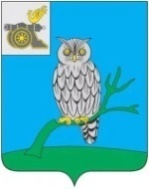 АДМИНИСТРАЦИЯ МУНИЦИПАЛЬНОГО ОБРАЗОВАНИЯ «СЫЧЕВСКИЙ РАЙОН»  СМОЛЕНСКОЙ ОБЛАСТИ Р А С П О Р Я Ж Е Н И Еот  16 ноября 2022 года № 440-рО формировании перечня организаций для управления многоквартирным домом,                            в отношении которого собственниками помещений                        в многоквартирном доме не выбран способ управления таким домом или выбранный способ управления                    не реализован, не определена управляющая организацияРассмотрев заявление общества с ограниченной ответственностью "Олимп-Управляющая компания" (поступило в Администрацию муниципального образования "Сычевский район" Смоленской области                        от 16.11.2022 года вх. № 6265), в соответствии с постановлением Правительства Российской Федерации от 21.12.2018 № 1616 "Об утверждении Правил определения управляющей организации для управления многоквартирным домом, в отношении которого собственниками помещений в многоквартирном доме не выбран способ управления таким домом или выбранный способ управления не реализован, не определена управляющая организация,                         и о внесении изменений в некоторые акты Правительства Российской Федерации", в целях формирования перечня организаций для управления многоквартирным домом, в отношении которого собственниками помещений              в многоквартирном доме не выбран способ управления таким домом или выбранный способ управления не реализован, не определена управляющая организация, руководствуясь Уставом муниципального образования "Сычевский район" Смоленской области,1. Сформировать перечень организаций для управления многоквартирным домом, в отношении которого собственниками помещений                в многоквартирном доме не выбран способ управления таким домом или выбранный способ управления не реализован, не определена управляющая организация согласно приложению.2. Разместить настоящее распоряжение на официальном сайте Администрации муниципального образования "Сычевский район" Смоленской области в сети "Интернет".3. Контроль за исполнением настоящего распоряжения оставляю                       за собой.  Глава муниципального образования«Сычевский район» Смоленской области                                      Т.В. НиконороваПриложение к распоряжению Администрации муниципального образования "Сычевский район" Смоленской области от 16.11.2022 года № 440-рПЕРЕЧЕНЬорганизаций для управления многоквартирным домом, в отношении которого собственниками помещений в многоквартирном доме не выбран способ управления таким домом или выбранный способ управления не реализован, не определена управляющая организация№п/пНаименование управляющей организацииИННуправляющей организацииРеквизиты лицензии1Общество с ограниченной ответственностью "Олимп - Управляющая компания"6722040243№ 069от 30.04.2015